Методические указания к заполнению анкеты по мониторингу удовлетворенности родителей (законных представителей) и обучающихся содержанием и организацией образования в организациях дополнительного образования Тульской области.Уважаемые коллеги! В данном мониторинге анкетируются только обучающиеся и их родители (законные представители)!Просим Вас прочитать методические указания перед прохождением анкетирования.Зайти на сайт http://nsoko.ipk-tula.ru.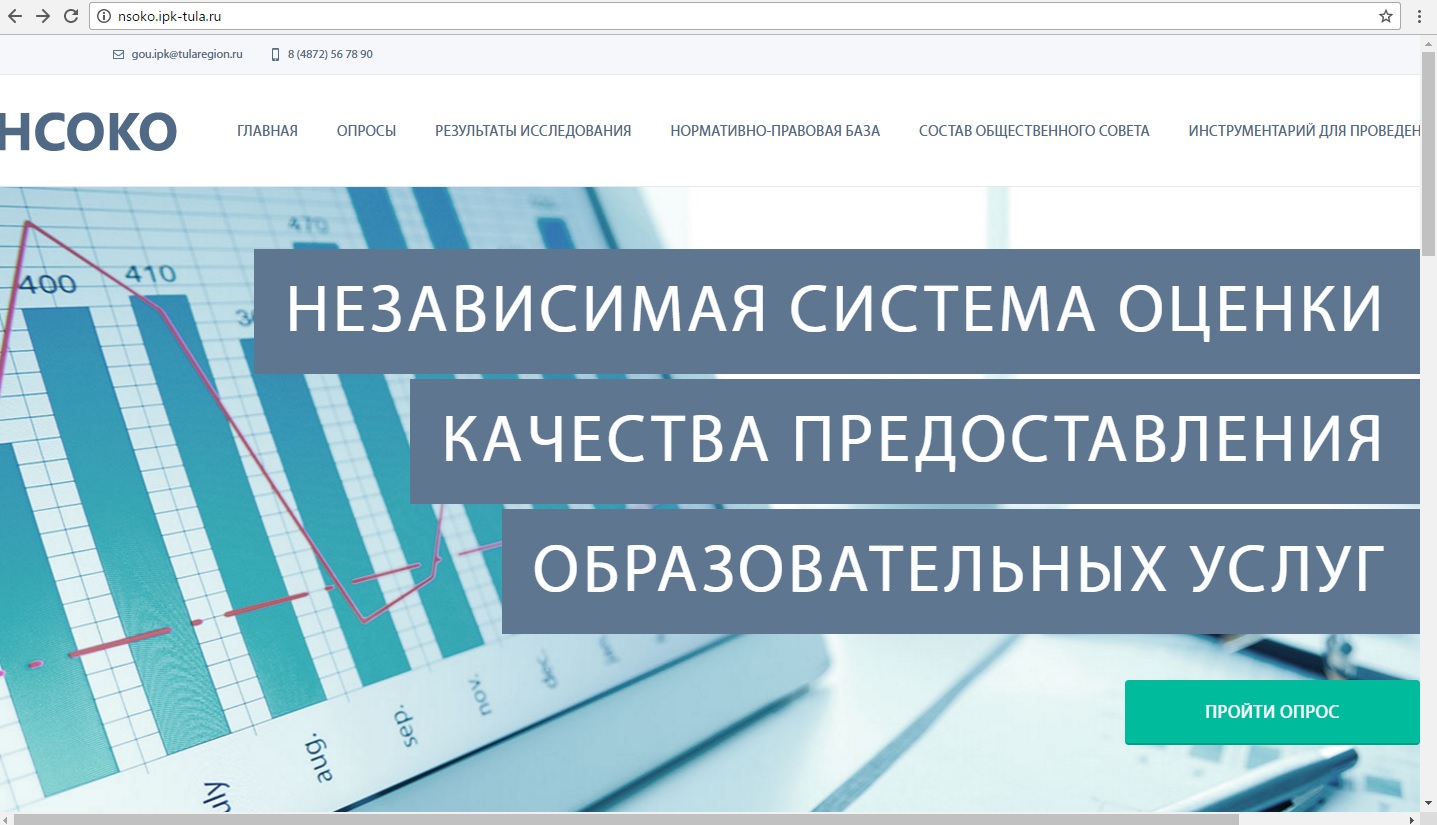 Выбрать пункт «Опросы»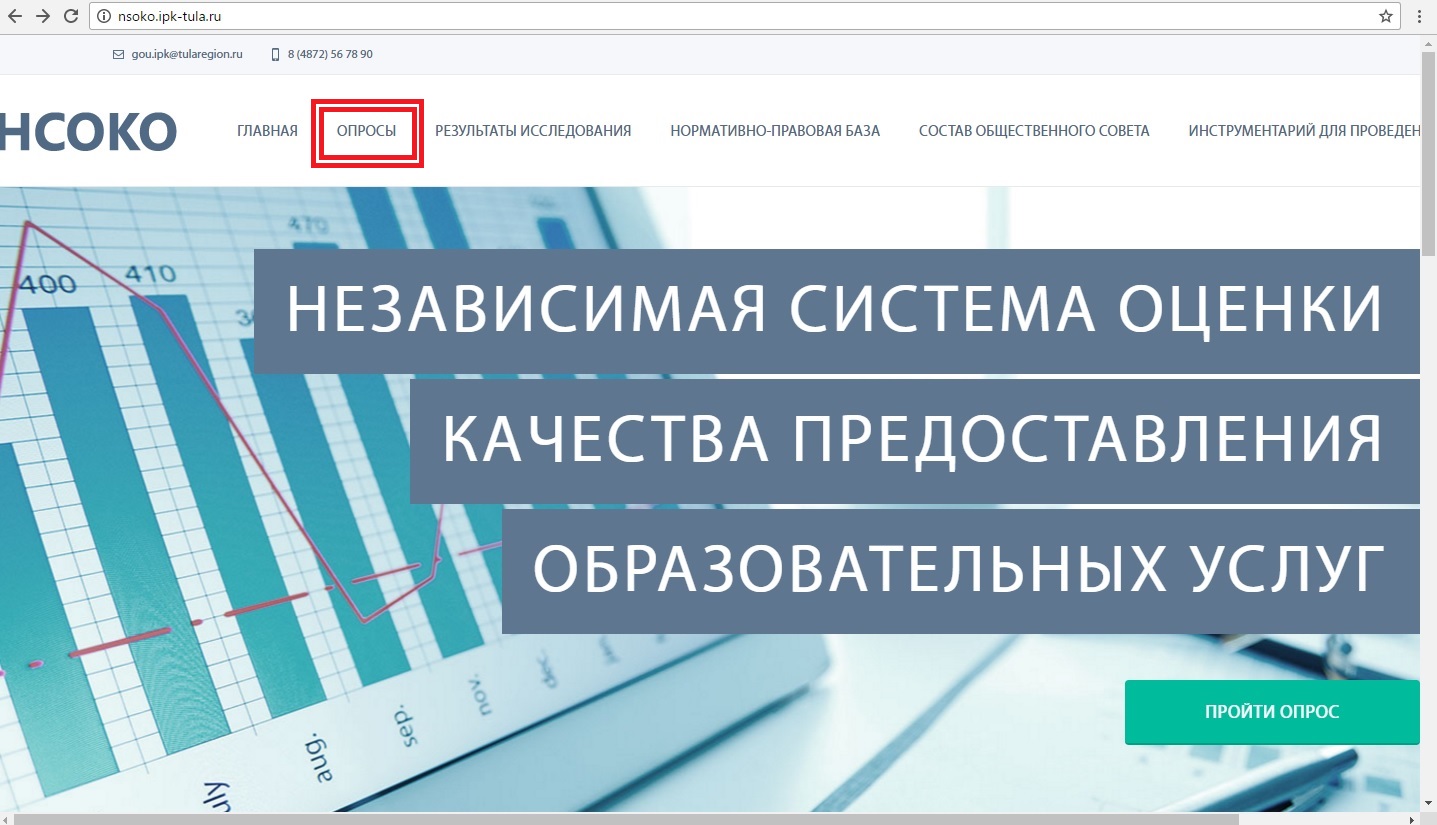 Выбрать расположение – Дополнительные образовательные организации.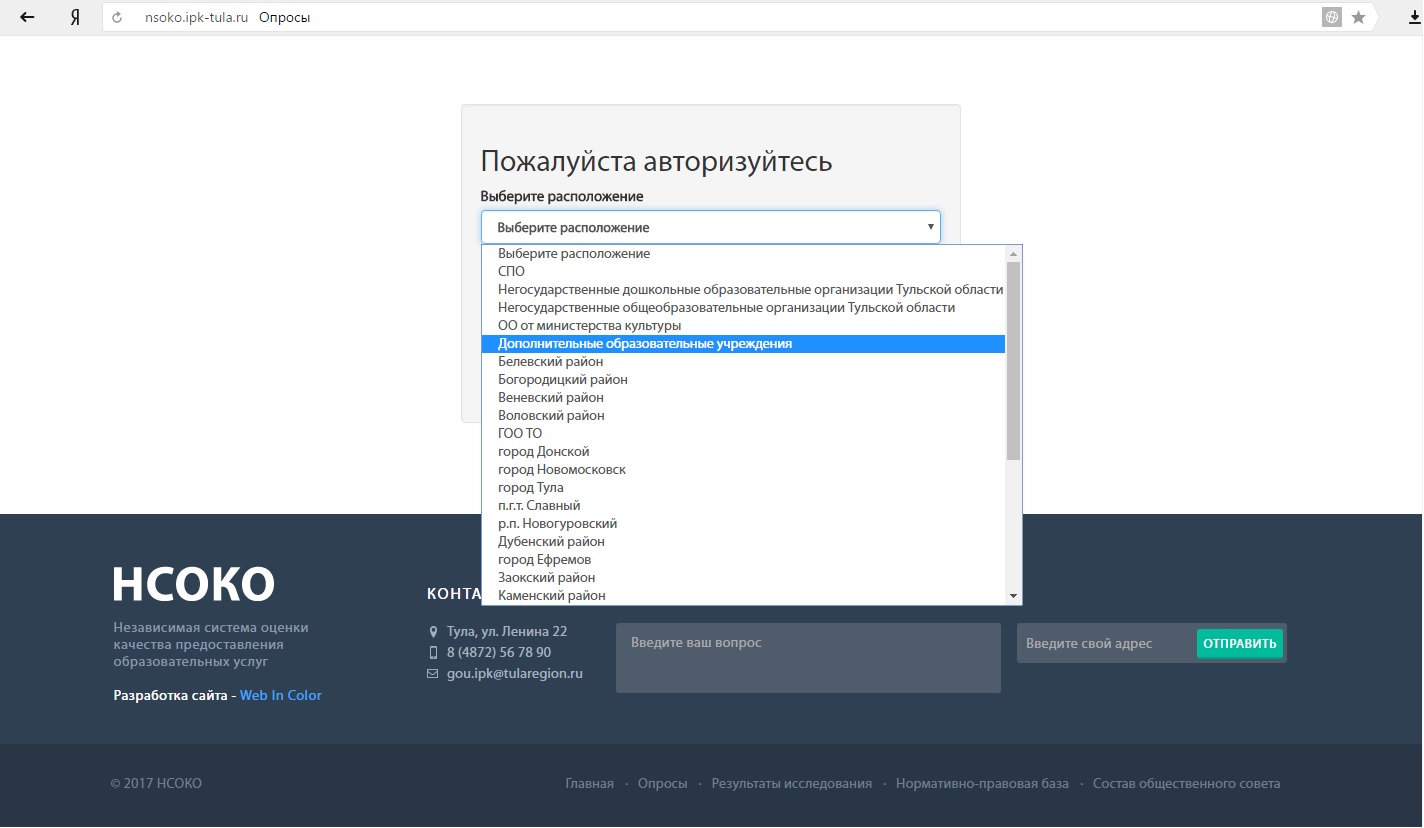 Выбрать учреждение, в котором занимается обучающийся.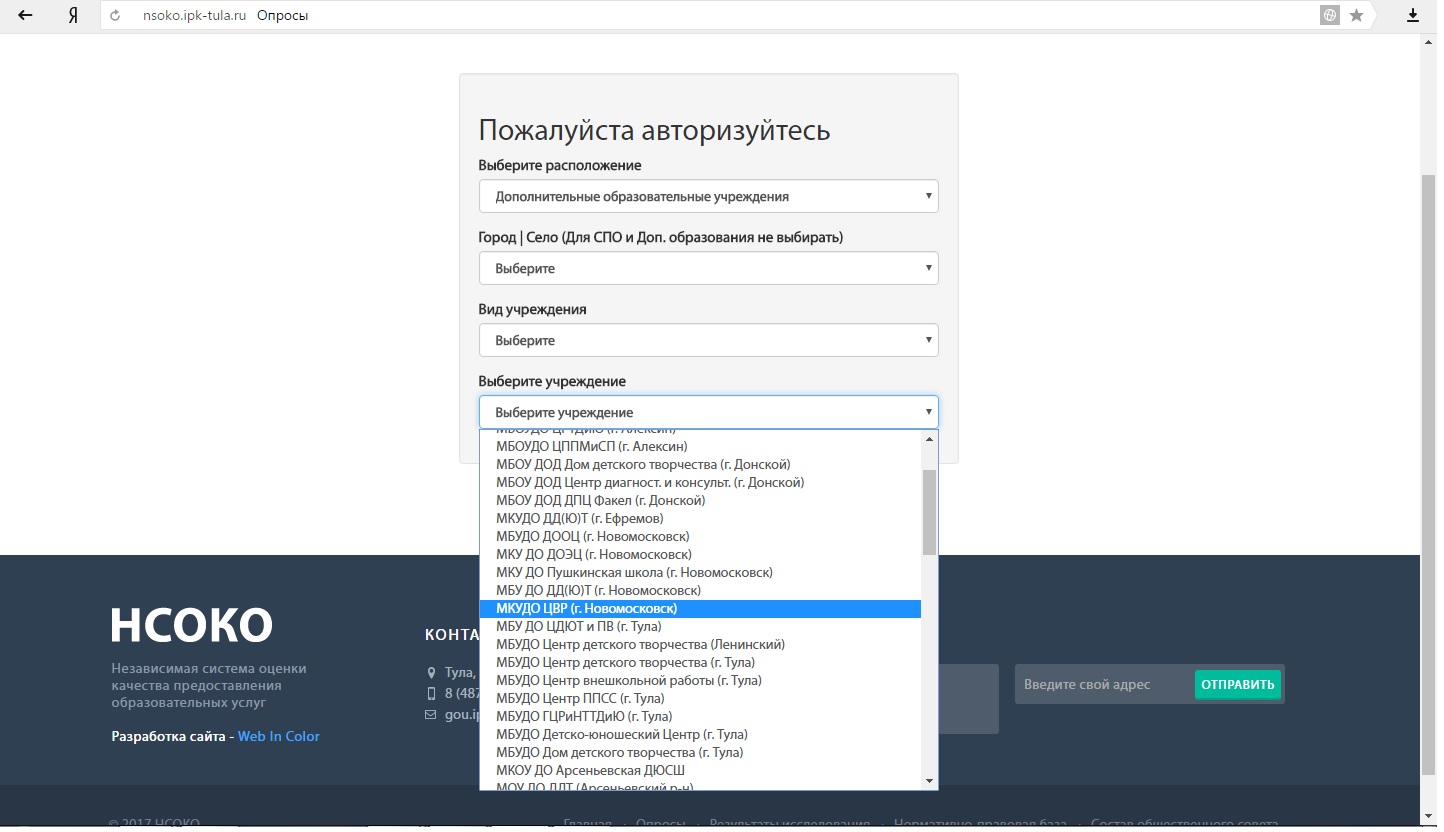 Ввести пароль для учреждения, и нажать кнопку «Войти».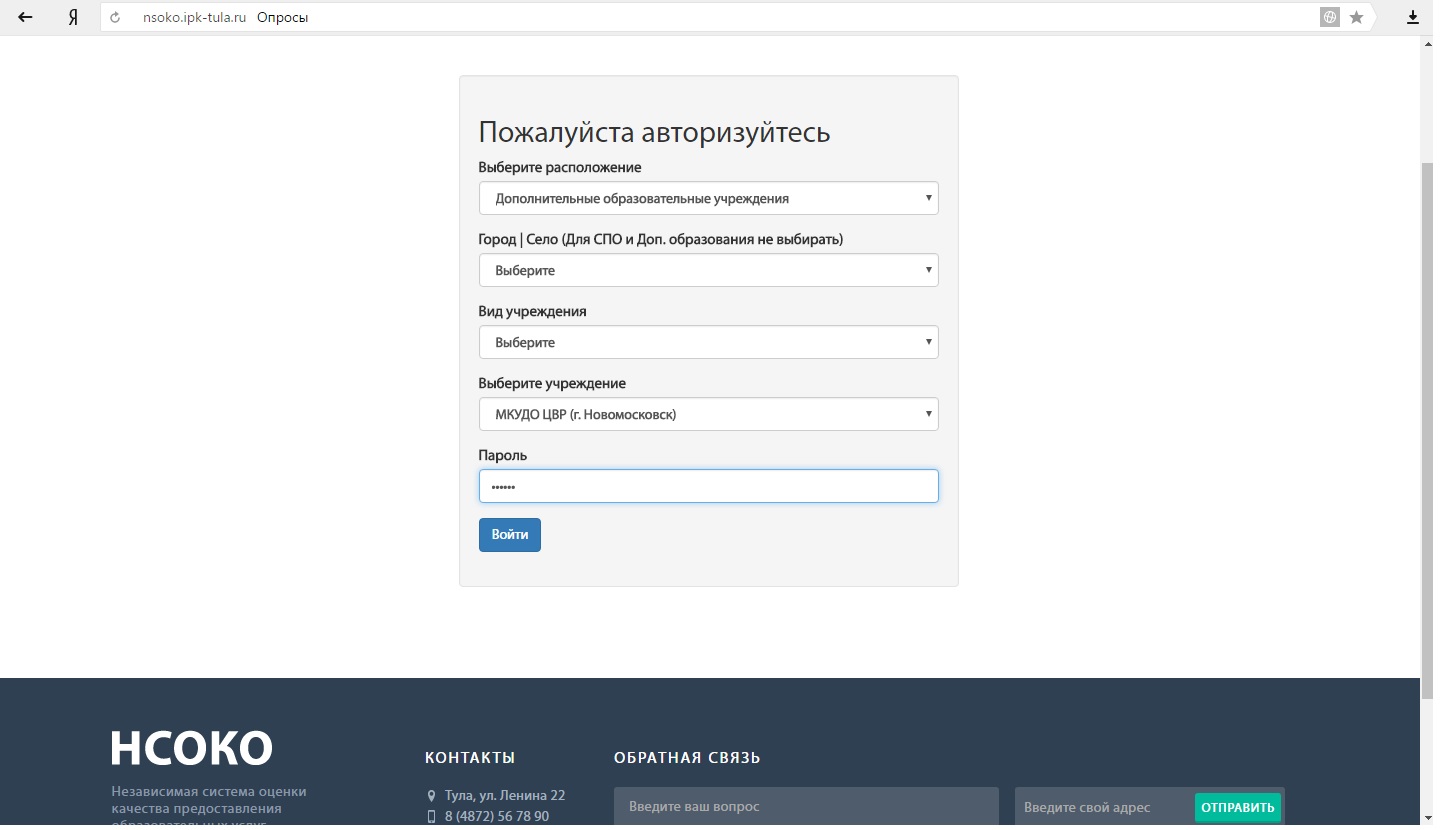 В появившемся окне выбрать анкету для прохождения обучающимися или родителями обучающихся (законных представителей), далее функцию «Голосовать».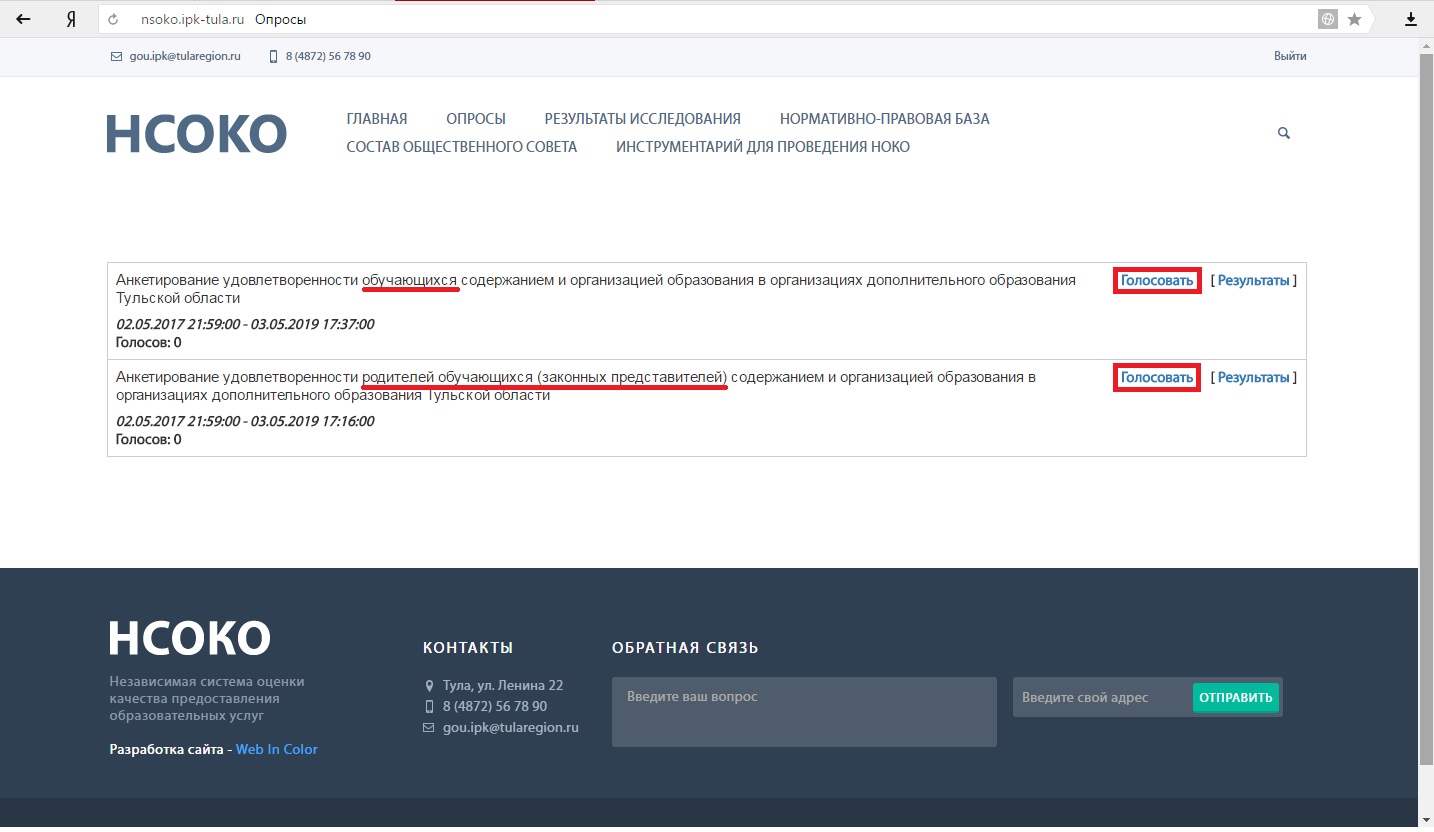 Ответить на предложенные вопросы.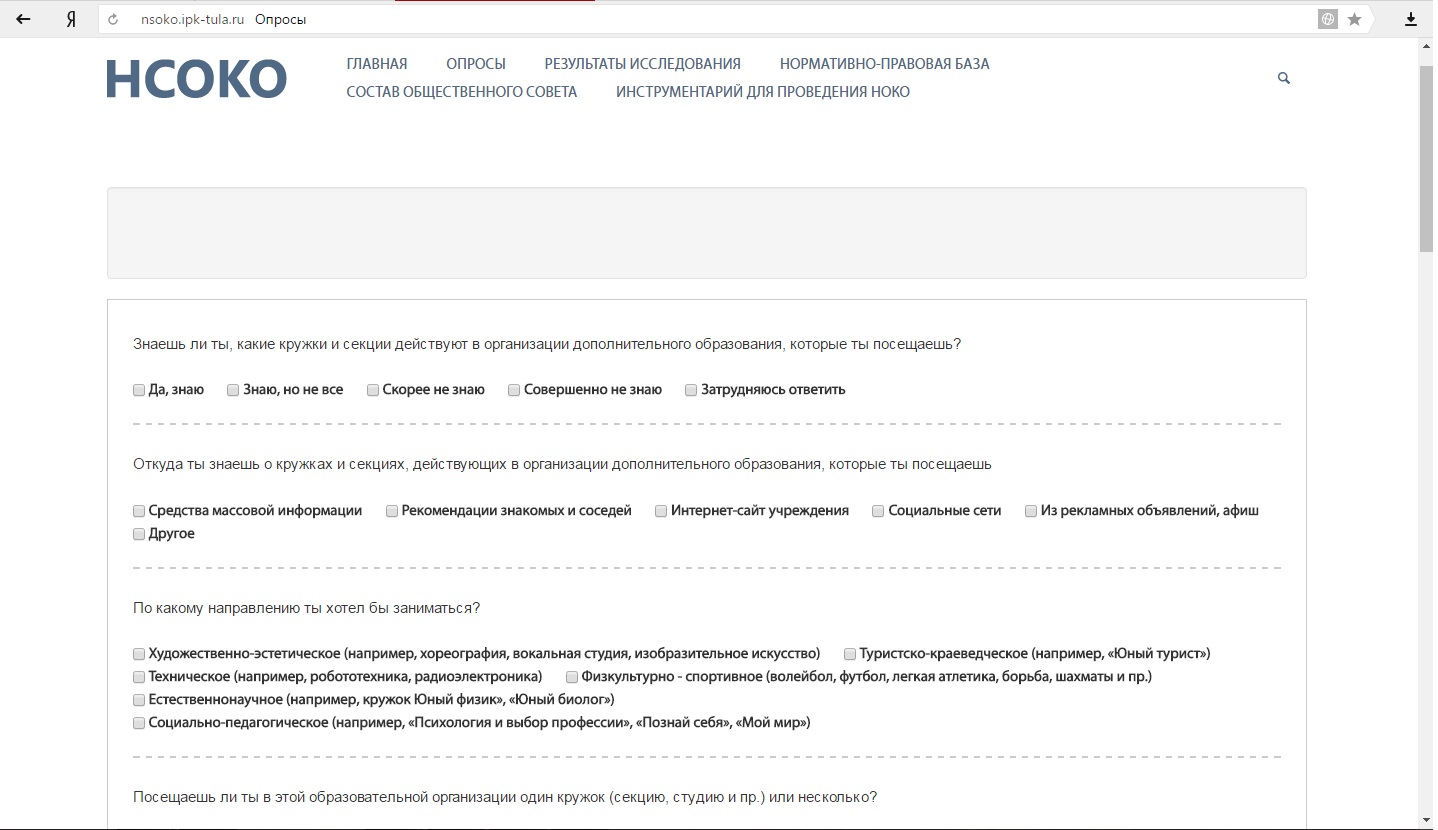  По окончанию анкетирования нажать кнопку «Голосовать».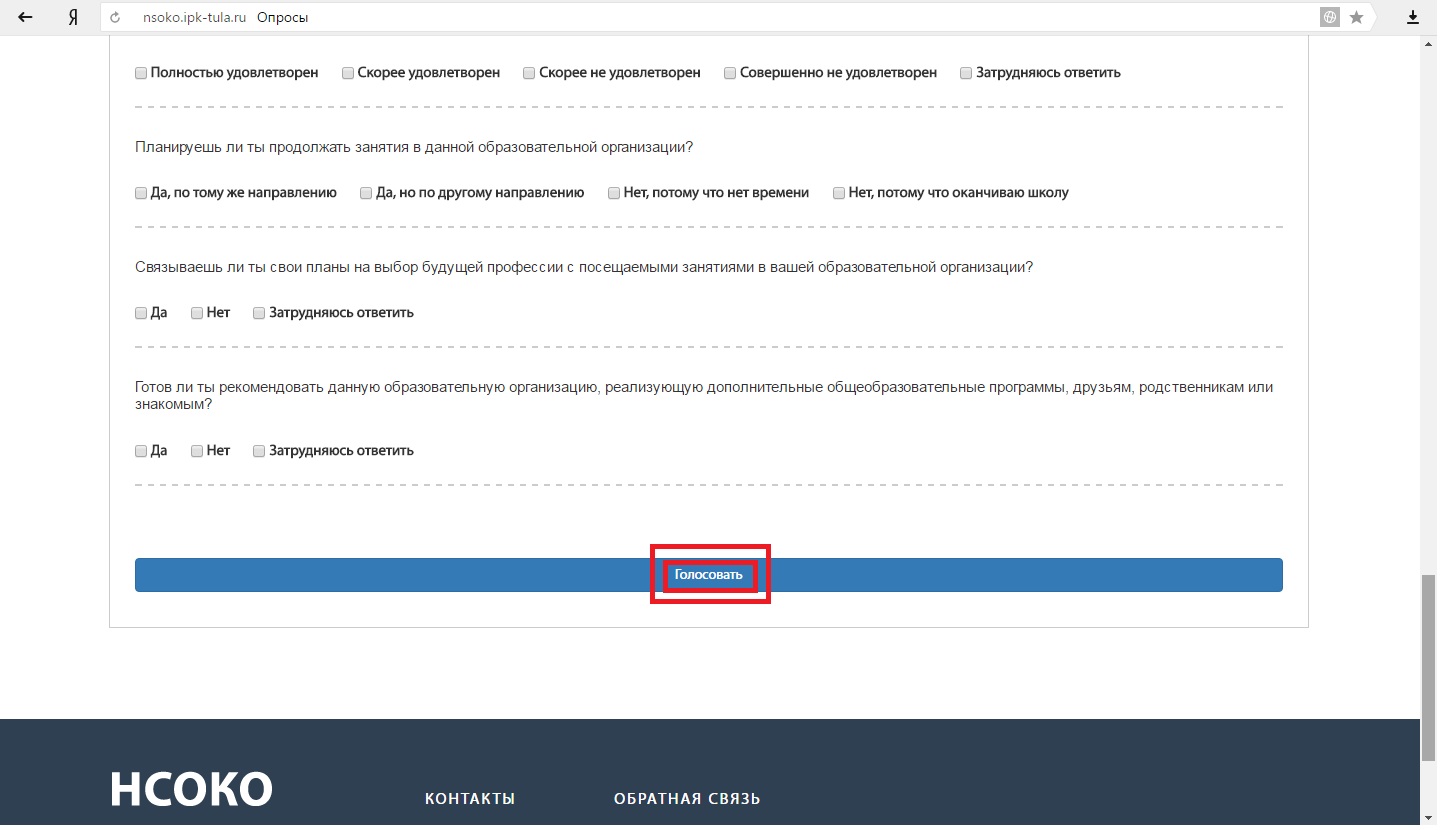 